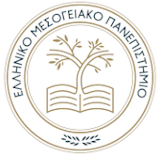 ΒΕΒΑΙΩΣΗ ΕΠΙΒΛΕΠΟΝΤΑ ΔΙΔΑΚΤΟΡΙΚΗΣ ΔΙΑΤΡΙΒΗΣΣτοιχεία Επιβλέποντα Καθηγητή:Βεβαιώνω την πρόθεση μου να αναλάβω την επίβλεψη του/της υποψήφιου/ας …………. ………………. κατά την εκπόνηση της Διδακτορικής Διατριβής του/της στο Τμήμα Ηλεκτρονικών Μηχανικών με θέμα:………………………………………………………………………………………………………… .…………… ………. …….. …………………………………………………………………………………………………………………………Προτεινόμενα μέλη Τριμελούς Συμβουλευτικής Επιτροπής:Επίσης δηλώνω υπεύθυνα ότι δεν θα έχω υπό την επίβλεψη μου περισσότερους από 6 υποψήφιους διδάκτορες, σύμφωνα με την παράγραφο α του άρθρου 6 του Κανονισμού Διδακτορικών Σπουδών του Τμήματος (ΦΕΚ 3527/τ.Β/20-9-2019).Χανιά, …………………………Ο Επιβλέπων Καθηγητής………………………..ΟΝΟΜΑΤΕΠΩΝΥΜΟΒΑΘΜΙΔΑΤΟΜΕΑΣΕΡΓΑΣΤΗΡΙΟΟΝΟΜΑΤΕΠΩΝΥΜΟΒΑΘΜΙΔΑΕΚΠΑΙΔΕΥΤΙΚΟ ΙΔΡΥΜΑΤΜΗΜΑΟΝΟΜΑΤΕΠΩΝΥΜΟΒΑΘΜΙΔΑΕΚΠΑΙΔΕΥΤΙΚΟ ΙΔΡΥΜΑΤΜΗΜΑ